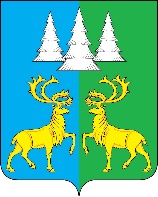 Ханты - Мансийский автономный округ – ЮграСоветский районАДМИНИСТРАЦИЯГОРОДСКОГО ПОСЕЛЕНИЯ КОММУНИСТИЧЕСКИЙПОСТАНОВЛЕНИЕ« 11 » декабря 2023 г.                	   	      	                                                                                         № 294О внесении изменений в постановлениеАдминистрации г. п. Коммунистический от 23.11.2018г. № 284 «О муниципальнойпрограмме «Управление муниципальнымимуществом городского поселения Коммунистический»В соответствии с Бюджетным кодексом Российской Федерации, Федеральным законом от 06.10.2003 № 131-ФЗ «Об общих принципах организации местного самоуправления в Российской Федерации», Уставом городского поселения Коммунистический, постановлением Администрации г. п. Коммунистический от 06.11.2018 № 253 «О модельной муниципальной программе г. п. Коммунистический, порядке формирования утверждения и реализации муниципальных программ г. п. Коммунистический», п о с т а н о в л я ю:1. Внести изменения в постановление Администрации г. п. Коммунистический от 23.11.2018г. № 284 «О муниципальной программе «Управление муниципальным имуществом городского поселения Коммунистический», а именно:1.1. Приложение к постановлению изложить в новой редакции согласно приложению к настоящему постановлению.2. Опубликовать настоящее постановление в Бюллетене «Вестник» и разместить на официальном сайте органов местного самоуправления городского поселения Коммунистический.3.  Настоящее постановление вступает в силу после его официального опубликования.4.  Контроль исполнения настоящего постановления оставляю за собой.Глава городского поселения Коммунистический                               					                      Л.А. ВилочеваПриложениек постановлению Администрацииг. п. Коммунистическийот  11.12.2023 г № 294 Муниципальная программа«Управление муниципальным имуществом городского поселения Коммунистический»Паспортмуниципальной программы городского поселения Коммунистический  * Заполняется после утверждения муниципальной программы.Раздел 1.  «О стимулировании инвестиционной и инновационной деятельности, развитие конкуренции и негосударственного сектора экономики».1.1.Формирование благоприятной деловой среды.В соответствии с Федеральными законами от 12 января 1996 года № 7-ФЗ "О некоммерческих организациях", от 24 июля 2007 года N 209-ФЗ "О развитии малого и среднего предпринимательства в Российской Федерации" социально ориентированные некоммерческие организации и субъекты малого и среднего предпринимательства являются получателями мер муниципальной имущественной поддержки в виде передачи во владение и (или) в пользование муниципального имущества на возмездной основе, безвозмездной основе и на льготных условиях. Данную поддержку постановление Администрации г. п. Коммунистический от 11.12.2015 №266 «Об утверждении Перечня муниципального имущества городского поселения Коммунистический, предоставляемого субъектам малого и среднего предпринимательства»Также в соответствии с Федеральным законом от 22 июля 2008 года № 159-ФЗ "Об особенностях отчуждения недвижимого имущества, находящегося в муниципальной собственности и арендуемого субъектами малого и среднего предпринимательства, и о внесении изменений в отдельные законодательные акты Российской Федерации" субъектам малого и среднего предпринимательства предоставляется преимущественное право на приобретение арендуемых ими объектов муниципального имущества Советского района, которое они могут реализовать в упрощенном (вне конкурсных и аукционных процедур) по отношению к общим правилам приватизации порядке с рассрочкой платежа до 5 лет. 1.2.Инвестиционные проекты.Муниципальной программой не предусмотрена реализация инвестиционных проектов. 1.3.Развитие конкуренции.С целью развития конкуренции в городском поселении Коммунистический заключение договоров аренды, договоров безвозмездного пользования, договоров доверительного управления имуществом, иных договоров, предусматривающих переход прав владения и (или) пользования в отношении государственного имущества, не закрепленного на праве хозяйственного ведения или оперативного управления, осуществляется по результатам проведения конкурсов или аукционов на право заключения этих договоров, за исключением случаев, указанных в Федеральном законе от 26 июля 2006 года N 135-ФЗ "О защите конкуренции".		Раздел 2. «Механизм реализации муниципальной программы»1. Финансирование мероприятий программы осуществляется за счет средств федерального бюджета, бюджета Ханты- Мансийского автономного округа- Югры, бюджета городского поселения Коммунистический, в пределах бюджетных ассигнований, утвержденных решением Совета депутатов о бюджете городского поселения Коммунистический. Социально-экономический эффект от реализации государственной программы достигается за счет проведения структурных изменений в экономике, позволяющих обеспечить эффективное использование государственного имущества, в том числе оформление государственной регистрации прав на объекты недвижимости городского поселения Коммунистический 2.1. Механизм реализации программы включает разработку и принятие нормативных правовых актов, необходимых для её выполнения, ежегодное уточнение перечня программных мероприятий на очередной финансовый год и плановый период с уточнением затрат по программным мероприятиям в соответствии с мониторингом фактически достигнутых целевых показателей реализации программы, а также информирование общественности о ходе и результатах реализации программы, финансировании программных мероприятий. 2.2. В рамках решения поставленных задач необходимо выполнение следующих мероприятий: 2.2.1. Организация учёта Имущества посредством ведения реестра Имущества, в котором учитывается Имущество, составляющее муниципальную казну городского поселения Коммунистический, а также Имущество, находящееся в оперативном управлении муниципального учреждения.  2.2.2. Ведение реестра муниципального имущества городского поселения Коммунистический и учёт казны муниципального образования городского поселения Коммунистический с применением программно-технических средств, проведение работ по оформлению государственной регистрации прав собственности муниципального образования городского поселения Коммунистический на недвижимое Имущество.  2.2.3. В период реализации программы будет продолжена работа по проведению комплекса мероприятий по выявлению и учету Имущества, формированию в отношении него полных и достоверных сведений в рамках инвентаризации Имущества. 2.2.4. В целях обеспечения рационального управления Имуществом, оперативного принятия управленческих решений по её эффективному использованию, достоверности данных реестра Имущества реализовываются мероприятия по актуализации сведений
по инвентаризации объектов муниципального Имущества. 2.2.5. Услуги по межеванию земельных участков осуществляются на основании контрактов на проведение работ по межеванию земельных участков, заключенных
в соответствии с действующим законодательством Российской Федерации. 2.2.6. Осуществление проверок сохранности, использования по назначению Имущества, оценки эффективности его использования, в целях изъятия излишнего или используемого не по целевому назначению, и вовлечения его в хозяйственный оборот. 2.2.7. Приватизация Имущества, в том числе осуществление необходимых предпродажных мероприятий (техническая инвентаризация объекта, оценка, обеспечение сохранности до реализации объекта, маркетинговые услуги, раскрытие информации
о подлежащих продаже объектах с использованием современных информационных технологий), а также организация и проведение торгов. Услуги по оценке Имущества осуществляются на основании муниципальных контрактов, заключенных в соответствии
с действующим законодательством Российской Федерации. 2.2.8. Проведение претензионной и исковой работы по взысканию задолженности
по доходам от использования Имущества. 2.2.9. Уплата налогов, сборов и других обязательных платежей, установленных законодательством в отношении имущества.2.3. Ответственные исполнители муниципальной программы и должностные лица, ответственные за формирование, утверждение и реализацию муниципальных программ: 2.3.1. несут ответственность (дисциплинарную, гражданско-правовую
и административную), достижение целевых показателей муниципальной программы; своевременную и качественную реализацию муниципальной программы; 2.3.2.  разрабатывают в пределах своих полномочий проекты муниципальных правовых актов Уплата налогов, сборов и других обязательных платежей, установленных законодательством в отношении имущества, необходимых для реализации муниципальной программы;2.3.3.  обеспечивают исполнение мероприятий муниципальной программы; 2.3.4.  проводят мониторинг выполнения муниципальной программы и ежеквартально предоставляют в Уполномоченный орган информацию о реализации муниципальной программы по форме согласно приложению 1 к настоящему Порядку, в срок до 10 числа месяца, следующего за отчетным кварталом; 2.3.5 ежегодно предоставляют в Уполномоченный орган отчет о реализации муниципальной программы в порядке, установленном распоряжением Администрации городского поселения Коммунистический;2.3.6. ежегодно проводят оценку эффективности реализации муниципальной программы в порядке, установленном постановлением Администрации городского поселения Коммунистический;2.3.7. организуют размещение муниципальной программы в актуальной редакции, информации о реализации муниципальной программы на официальном сайте
городского поселения Коммунистический, на общедоступном информационном ресурсе стратегического планирования в информационно-телекоммуникационной сети «Интернет»;             2.3.8. направляют уведомления и предоставляют отчетность в Министерство экономического развития Российской Федерации посредством ГАИС «Управление».2.4. Уполномоченный орган, при необходимости, вправе запрашивать
у ответственных исполнителей муниципальной программы дополнительную информацию
о реализации мероприятий муниципальной программы.2.5.  Соисполнители муниципальной программы:2.5.1. обеспечивают исполнение мероприятий муниципальной программы, соисполнителями которых они являются;2.5.2. несут ответственность за своевременную и качественную реализацию мероприятий муниципальной программы, соисполнителями которой они являются;2.5.3. представляют ответственному исполнителю муниципальной программы информацию о реализации муниципальной программы по форме согласно приложению
к настоящему Порядку, в срок до 5 числа месяца, следующего за отчетным кварталом;2.5.4. представляют ответственному исполнителю муниципальной программы информацию для проведения оценки эффективности реализации муниципальной программы, подготовки годового отчета о реализации муниципальной программы. 2.5.5.  разрабатывает в пределах своих полномочий проекты муниципальных правовых актов городского поселения Коммунистический, необходимых для реализации программы;2.5.6.  готовит для уточнения перечень программных мероприятий на очередной финансовый год и плановый период, затрат по программным мероприятиям;2.5.7. организует размещение в информационно-телекоммуникационной сети «Интернет» информации о ходе и результатах реализации программы, финансировании программных мероприятий;2.5.8. несёт ответственность за реализацию программы, рациональное использование выделяемых на её выполнение финансовых средств;2.5.9. анализирует ход выполнения программы и ежеквартально предоставляет
в финансово-экономический отдел Администрации городского поселения Коммунистический информацию о ходе реализации программы;2.5.10. ежегодно проводит оценку эффективности реализации программы.Таблица 1Целевые показатели муниципальной программыТаблица 2Перечень основных мероприятий муниципальной программыТаблица 3Характеристика основных мероприятий муниципальной программы, их связь с целевыми показателямиНаименование муниципальной программы «Управление муниципальным имуществом городского поселения Коммунистический» (далее программа)Дата утверждения муниципальной программы (наименование и номер муниципального правового акта) *23.11.2018г (Постановление Администрации г. п. Коммунистический № 284 «О муниципальной программе «Управление муниципальным имуществом городского поселения Коммунистический»)Разработчик муниципальной программыАдминистрации г. п. Коммунистический Ответственный исполнитель муниципальной программыАдминистрация городского поселения КоммунистическийСоисполнители муниципальной программы1. Финансово-экономический отдел2. Правовой отделЦели муниципальной программыОбеспечение эффективного управления, распоряжения, а также рационального использования муниципального имущества городского поселения (далее Имущество)Задачи муниципальной программы1. Совершенствование системы учета имущества, обеспечение полноты и достоверности информации 
в реестре муниципального имущества городского поселения.2. Обеспечение сохранности, надлежащего использования и содержания имущества, защиты имущественных интересов городского поселения.Основные мероприятия1. Организация проведения технической инвентаризации, постановки на государственный кадастровый учёт объектов муниципальной недвижимости;2. Формирование земельных участков для предоставления в пользование, включает в себя проведение работ (оказание услуг) по межеванию, кадастровому учёту;3. Проведение исковой работы по взысканию задолженности перед бюджетом, оплата транспортного налога, нотариальные действия, прочие расходы.Наименование портфеля проектов, проекта, направленных в том числе на реализацию в г. п. Коммунистический национальных проектов (программ) Российской ФедерацииЦелевые показатели муниципальной программыДоля объектов недвижимого имущества, на которые зарегистрировано право собственности муниципального образования в общем объеме объектов, подлежащих государственной регистрации за исключением земельных участков, на 1,3%.Увеличение количества земельных участков, поставленных на государственный кадастровый учёт, на которые зарегистрировано право собственности муниципального образования, на 2 единицы.Удельный вес судебных решений, вынесенных в пользу администрации городского поселения в общем количестве рассмотренных судебных дел с участием администрации городского поселения в качестве истца, на 2%.Сроки реализациимуниципальной программы(разрабатывается на срок от трех лет)2019 – 2025 годы и на период до 2030 годаПараметры финансового обеспечения муниципальной программы    Общий объем финансирования программы составляет   18 081,0 тыс. руб., в том числе:2019 год – 2888,9 тыс. руб.;2020 год – 2406,8 тыс. руб.;2021 год – 1814,2 тыс. руб.;2022 год – 1385,8 тыс. руб.;2023 год – 1168,2 тыс. руб.;2024 год – 679,2 тыс. руб.;2025 год – 386,9 тыс. руб.;2026-2030 годы – 7351,0 тыс. руб. Бюджет городского поселения Коммунистический составляет   18 081,0 тыс. руб., в том числе:2019 год – 2888,9 тыс. руб.;2020 год – 2406,8 тыс. руб.;2021 год – 1814,2 тыс. руб.;2022 год – 1385,8 тыс. руб.;2023 год – 1168,2 тыс. руб.;2024 год – 679,2 тыс. руб.;2025 год – 386,9 тыс. руб.;2026-2030 годы – 7351,0 тыс. руб.Параметры финансового обеспечения портфеля проектов, проекта, направленных в том числе на реализацию национальных проектов (программ) Российской Федерации, реализуемых в составе муниципальной программы№ показателяНаименование целевых показателейБазовый показатель на начало реализации муниципа-льной программыЗначение показателя по годамЗначение показателя по годамЗначение показателя по годамЗначение показателя по годамЗначение показателя по годамЗначение показателя по годамЗначение показателя по годамЗначение показателя по годамЦелевое значение показателя на момент окончания реализации муниципальной программы№ показателяНаименование целевых показателейБазовый показатель на начало реализации муниципа-льной программы2019 год2020 год2021 год2022 год2023 год2024 год2025 год2026-2030 годыЦелевое значение показателя на момент окончания реализации муниципальной программы1234567891011121.Доля объектов недвижимого Имущества, на которые зарегистрировано право собственности муниципального образования в общем объеме объектов, подлежащих государственной регистрации за исключением земельных участков, %50,75151515252525252522.Количество земельных участков, поставленных
на государственный кадастровый учёт, на которые зарегистрировано право собственности муниципального образования, единиц8888910101010103.Удельный вес судебных решений, вынесенных
в пользу Администрации г. п. Коммунистический в общем количестве рассмотренных судебных дел с участием Администрации г. п. Коммунистический в качестве истца, %96979797989898989898№ п/пОсновные мероприятия муниципальной программы (их связь с целевыми показателями муниципальной программы)Ответственный исполнитель/соисполнительИсточники финансированияФинансовые затраты на реализацию (тыс. рублей)Финансовые затраты на реализацию (тыс. рублей)Финансовые затраты на реализацию (тыс. рублей)Финансовые затраты на реализацию (тыс. рублей)Финансовые затраты на реализацию (тыс. рублей)Финансовые затраты на реализацию (тыс. рублей)Финансовые затраты на реализацию (тыс. рублей)Финансовые затраты на реализацию (тыс. рублей)Финансовые затраты на реализацию (тыс. рублей)№ п/пОсновные мероприятия муниципальной программы (их связь с целевыми показателями муниципальной программы)Ответственный исполнитель/соисполнительИсточники финансированиявсегов том числев том числев том числев том числев том числев том числев том числев том числе№ п/пОсновные мероприятия муниципальной программы (их связь с целевыми показателями муниципальной программы)Ответственный исполнитель/соисполнительИсточники финансированиявсего2019 год2020 год2021 год2022 год2023 год2024 год2025 год2026-2030 годыЗадача 1. Совершенствование системы учета имущества, обеспечение полноты и достоверности информации в реестре муниципального имущества городского поселенияЗадача 1. Совершенствование системы учета имущества, обеспечение полноты и достоверности информации в реестре муниципального имущества городского поселенияЗадача 1. Совершенствование системы учета имущества, обеспечение полноты и достоверности информации в реестре муниципального имущества городского поселенияЗадача 1. Совершенствование системы учета имущества, обеспечение полноты и достоверности информации в реестре муниципального имущества городского поселенияЗадача 1. Совершенствование системы учета имущества, обеспечение полноты и достоверности информации в реестре муниципального имущества городского поселенияЗадача 1. Совершенствование системы учета имущества, обеспечение полноты и достоверности информации в реестре муниципального имущества городского поселенияЗадача 1. Совершенствование системы учета имущества, обеспечение полноты и достоверности информации в реестре муниципального имущества городского поселенияЗадача 1. Совершенствование системы учета имущества, обеспечение полноты и достоверности информации в реестре муниципального имущества городского поселенияЗадача 1. Совершенствование системы учета имущества, обеспечение полноты и достоверности информации в реестре муниципального имущества городского поселенияЗадача 1. Совершенствование системы учета имущества, обеспечение полноты и достоверности информации в реестре муниципального имущества городского поселенияЗадача 1. Совершенствование системы учета имущества, обеспечение полноты и достоверности информации в реестре муниципального имущества городского поселенияЗадача 1. Совершенствование системы учета имущества, обеспечение полноты и достоверности информации в реестре муниципального имущества городского поселенияЗадача 1. Совершенствование системы учета имущества, обеспечение полноты и достоверности информации в реестре муниципального имущества городского поселения1.1.Организация проведения технической инвентаризации, постановки на государственный кадастровый учёт объектов муниципальной недвижимости, в том числе линейных объектов жилищно-коммунальной инфраструктуры (1)Администрация городского поселения КоммунистическийВсего396,936,042,328,0113,617,00,00,0160,01.1.Организация проведения технической инвентаризации, постановки на государственный кадастровый учёт объектов муниципальной недвижимости, в том числе линейных объектов жилищно-коммунальной инфраструктуры (1)Администрация городского поселения КоммунистическийБюджет городского поселения Коммунистический396,936,042,328,0113,617,00,00,0160,01.2.Формирование земельных участков для предоставления в пользование, включает в себя проведение работ (оказание услуг) по межеванию, кадастровому учёту (2)Администрация городского поселения КоммунистическийВсего578,886,230,614,246,851,00,00,0350,01.2.Формирование земельных участков для предоставления в пользование, включает в себя проведение работ (оказание услуг) по межеванию, кадастровому учёту (2)Администрация городского поселения КоммунистическийБюджет городского поселения Коммунистический578,886,230,614,246,851,00,00,0350,0Итого по задаче 1Всего975,7122,272,942,2160,468,00,00,0510,0Итого по задаче 1Бюджет городского поселения Коммунистический975,7122,272,942,2160,468,00,00,0510,0Задача 2. Обеспечение сохранности, надлежащего использования и содержания имущества, защиты имущественных интересов городского поселенияЗадача 2. Обеспечение сохранности, надлежащего использования и содержания имущества, защиты имущественных интересов городского поселенияЗадача 2. Обеспечение сохранности, надлежащего использования и содержания имущества, защиты имущественных интересов городского поселенияЗадача 2. Обеспечение сохранности, надлежащего использования и содержания имущества, защиты имущественных интересов городского поселенияЗадача 2. Обеспечение сохранности, надлежащего использования и содержания имущества, защиты имущественных интересов городского поселенияЗадача 2. Обеспечение сохранности, надлежащего использования и содержания имущества, защиты имущественных интересов городского поселенияЗадача 2. Обеспечение сохранности, надлежащего использования и содержания имущества, защиты имущественных интересов городского поселенияЗадача 2. Обеспечение сохранности, надлежащего использования и содержания имущества, защиты имущественных интересов городского поселенияЗадача 2. Обеспечение сохранности, надлежащего использования и содержания имущества, защиты имущественных интересов городского поселенияЗадача 2. Обеспечение сохранности, надлежащего использования и содержания имущества, защиты имущественных интересов городского поселенияЗадача 2. Обеспечение сохранности, надлежащего использования и содержания имущества, защиты имущественных интересов городского поселенияЗадача 2. Обеспечение сохранности, надлежащего использования и содержания имущества, защиты имущественных интересов городского поселенияЗадача 2. Обеспечение сохранности, надлежащего использования и содержания имущества, защиты имущественных интересов городского поселения2.1.Проведение исковой работы по взысканию задолженности перед бюджетом, оплата транспортного налога, нотариальные действия, оплата за охрану имущества
и прочие расходы (3)Администрация городского поселения КоммунистическийВсего17105,32766,72333,91772,01225,41100,2679,2386,96841,02.1.Проведение исковой работы по взысканию задолженности перед бюджетом, оплата транспортного налога, нотариальные действия, оплата за охрану имущества
и прочие расходы (3)Администрация городского поселения КоммунистическийБюджет городского поселения Коммунистический17105,32766,72333,91772,01225,41100,2679,2386,96841,0Итого по задаче 2:Всего17105,32766,72333,91772,01225,41100,2679,2386,96841,0Итого по задаче 2:Бюджет городского поселения Коммунистический17105,32766,72333,91772,01225,41100,2679,2386,96841,0Всего по муниципальной программе:Всего по муниципальной программе:Всего18081,02888,92406,81814,21385,81168,2679,2386,97351,0Всего по муниципальной программе:Всего по муниципальной программе:Бюджет городского поселения Коммунистический18081,02888,92406,81814,21385,81168,2679,2386,97351,0В том числе:В том числе:Проекты, портфели проектов (в том числе направленные на реализацию национальных и федеральных проектов Российской ФедерацииПроекты, портфели проектов (в том числе направленные на реализацию национальных и федеральных проектов Российской ФедерацииВсегоПроекты, портфели проектов (в том числе направленные на реализацию национальных и федеральных проектов Российской ФедерацииПроекты, портфели проектов (в том числе направленные на реализацию национальных и федеральных проектов Российской ФедерацииБюджет городского поселения КоммунистическийИнвестиции в объекты муниципальной собственности (за исключением инвестиций в объекты муниципальной собственности по проектам, портфелям проектов)Инвестиции в объекты муниципальной собственности (за исключением инвестиций в объекты муниципальной собственности по проектам, портфелям проектов)ВсегоИнвестиции в объекты муниципальной собственности (за исключением инвестиций в объекты муниципальной собственности по проектам, портфелям проектов)Инвестиции в объекты муниципальной собственности (за исключением инвестиций в объекты муниципальной собственности по проектам, портфелям проектов)Бюджет городского поселения КоммунистическийПрочие расходыПрочие расходыВсегоПрочие расходыПрочие расходыБюджет городского поселения Коммунистический№ п/пОсновные мероприятияОсновные мероприятияОсновные мероприятияНаименование целевого показателя№ п/пНаименованиеСодержание (направления расходов)Номер приложения к муниципальной программе, реквизиты нормативного правового акта, наименование портфеля проектов (проекта)Наименование целевого показателя12345Цель 1. Совершенствование системы учета имущества, обеспечение полноты и достоверности информации в реестре муниципального имущества городского поселенияЦель 1. Совершенствование системы учета имущества, обеспечение полноты и достоверности информации в реестре муниципального имущества городского поселенияЦель 1. Совершенствование системы учета имущества, обеспечение полноты и достоверности информации в реестре муниципального имущества городского поселенияЦель 1. Совершенствование системы учета имущества, обеспечение полноты и достоверности информации в реестре муниципального имущества городского поселенияЦель 1. Совершенствование системы учета имущества, обеспечение полноты и достоверности информации в реестре муниципального имущества городского поселенияЗадача 1. Совершенствование системы учета имущества, обеспечение полноты и достоверности информации в реестре муниципального имуществаЗадача 1. Совершенствование системы учета имущества, обеспечение полноты и достоверности информации в реестре муниципального имуществаЗадача 1. Совершенствование системы учета имущества, обеспечение полноты и достоверности информации в реестре муниципального имуществаЗадача 1. Совершенствование системы учета имущества, обеспечение полноты и достоверности информации в реестре муниципального имуществаЗадача 1. Совершенствование системы учета имущества, обеспечение полноты и достоверности информации в реестре муниципального имущества1.1.Организация проведения технической инвентаризации, постановки на государственный кадастровый учёт объектов муниципальной недвижимости, в том числе линейных объектов жилищно-коммунальной инфраструктурыОплата за изготовление технических планов на недвижимое имущество, актов обследования недвижимого имуществаФедеральный закон от 06.10.2003 № 131-ФЗ «Об общих принципах организации местного самоуправления в Российской Федерации»;Федеральный закон от 13.07.2015 N 218-ФЗ "О государственной регистрации недвижимости".Доля объектов недвижимого Имущества, на которые зарегистрировано право собственности муниципального образования в общем объеме объектов, подлежащих государственной регистрации за исключением земельных участков, %1.2.Формирование земельных участков для предоставления в пользование, включает в себя проведение работ (оказание услуг) по межеванию, кадастровому учётуОплата за межевание земельных участковФедеральный закон от 06.10.2003 № 131-ФЗ «Об общих принципах организации местного самоуправления в Российской Федерации»;Земельный кодекс Российской Федерации.Количество земельных участков, поставленных на государственный кадастровый учёт, на которые зарегистрировано право собственности муниципального образования, единицЦель 2. Обеспечение сохранности, надлежащего использования и содержания имущества, защиты имущественных интересов городского поселенияЦель 2. Обеспечение сохранности, надлежащего использования и содержания имущества, защиты имущественных интересов городского поселенияЦель 2. Обеспечение сохранности, надлежащего использования и содержания имущества, защиты имущественных интересов городского поселенияЦель 2. Обеспечение сохранности, надлежащего использования и содержания имущества, защиты имущественных интересов городского поселенияЦель 2. Обеспечение сохранности, надлежащего использования и содержания имущества, защиты имущественных интересов городского поселенияЗадача 2. Обеспечение сохранности, надлежащего использования и содержания имущества, защиты имущественных интересов городского поселенияЗадача 2. Обеспечение сохранности, надлежащего использования и содержания имущества, защиты имущественных интересов городского поселенияЗадача 2. Обеспечение сохранности, надлежащего использования и содержания имущества, защиты имущественных интересов городского поселенияЗадача 2. Обеспечение сохранности, надлежащего использования и содержания имущества, защиты имущественных интересов городского поселенияЗадача 2. Обеспечение сохранности, надлежащего использования и содержания имущества, защиты имущественных интересов городского поселения2.1.Проведение исковой работы по взысканию задолженности перед бюджетом, оплата транспортного налога, нотариальные действия, оплата за охрану имущества
и прочие расходыФедеральный закон от 06.10.2003 № 131-ФЗ «Об общих принципах организации местного самоуправления в Российской Федерации»;Налоговый кодекс Российской Федерации;Удельный вес судебных решений, вынесенных в пользу администрации городского поселения в общем количестве рассмотренных судебных дел с участием администрации городского поселения в качестве истца, %